ПРОЕКТ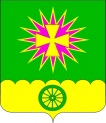 СОВЕТ НОВОВЕЛИЧКОВСКОГО СЕЛЬСКОГО ПОСЕЛЕНИЯДИНСКОГО РАЙОНАРЕШЕНИЕот 28.03.2024								          № 308-76/4станица НововеличковскаяО внесении изменений в решение Совета Нововеличковского сельского поселения Динского района от 21.02.2024 № 305-75/4 «Об утверждении Прейскуранта гарантированного перечня услуг по погребению и  стоимости гарантированных услуг по погребению умерших (погибших), не имеющих супруга, близких родственников, иных родственников либо законного представителя умершего (погибшего) или при невозможности осуществить ими погребение, а также при отсутствии иных лиц, взявших на себя обязанность осуществить погребение, погребение умершего (погибшего) на дому, на улице или в ином месте после установления органами внутренних дел его личности, и умерших (погибших), личность которых не установлена органами внутренних дел, оказываемых на территории Нововеличковского сельского поселения Динского района»В соответствии с пунктом 22 статьи 14 Федерального закона Российской Федерации от 06 октября 2003 г. № 131–ФЗ «Об общих принципах организации местного самоуправления в Российской Федерации», статьей 9 Закона Российской Федерации от 12 января 1996 г. № 8-ФЗ «О погребении и похоронном деле в Краснодарском крае», Уставом Нововеличковского сельского поселения Динского района, на основании согласований, проведенных с государственным учреждением – Отделением Фонда пенсионного и социального страхования Российской Федерации по Краснодарскому краю и департаментом государственного регулирования тарифов Краснодарского края, Совет Нововеличковского сельского поселения Динского района, р е ш и л:1. Утвердить стоимость гарантированных услуг по погребению умерших (погибших), не имеющих супруга, близких родственников, иных родственников либо законного представителя умершего (погибшего) или при невозможности осуществить ими погребение, а также при отсутствии иных лиц, взявших на себя обязанность осуществить погребение, погребение умершего (погибшего) на дому, на улице или в ином месте после установления органами внутренних дел его личности, и умерших (погибших), личность которых не установлена органами внутренних дел, оказываемых на территории Нововеличковского сельского поселения Динского района с 01 февраля 2024 года в новой редакции                           (приложение № 2).2. Администрации Нововеличковского сельского поселения настоящее решение опубликовать в газете «Трибуна» и разместить на официальном сайте Нововеличковского сельского поселения Динского района в сети «Интернет».3. Контроль за выполнением настоящего решения возложить на комиссию по вопросам ЖКХ и благоустройства Совета Нововеличковского сельского поселения (Пергунов) и администрацию Нововеличковского сельского поселения.4. Настоящее решение вступает в силу после его опубликования и распространяется на правоотношения, возникшие с 01 февраля 2024 года.Председатель Совета Нововеличковского сельского поселенияДинского района                                                                             С.А.Журиков Исполняющий обязанности главыНововеличковского сельского поселенияДинского района  						               И.Л.КочетковПРИЛОЖЕНИЕ № 2УТВЕРЖДЕНрешением Совета Нововеличковскогосельского поселения Динского районаот 28.03.2024 г. № 308-76/4Стоимость гарантированных услуг по погребению умерших (погибших), не имеющих супруга, близких родственников, иных родственников либо законного представителя умершего (погибшего) или при невозможности осуществить ими погребение, а также при отсутствии иных лиц, взявших на себя обязанность осуществить погребение, погребение умершего (погибшего) на дому, на улице или в ином месте после установления органами внутренних дел его личности, и умерших (погибших), личность которых не установлена органами внутренних дел, оказываемых на территории Нововеличковского сельского поселения Динского района с 01 февраля 2024 годаПредседатель Совета Нововеличковского сельского поселения                                        С.А.Журиков Исполняющий обязанности главыНововеличковского сельского поселенияДинского района  						                   И.Л.Кочетков№ п/пНаименование услугиСтоимость,  руб. с 01.02.20241Оформление документов, необходимых для погребения269,372Облачение тела718,953Предоставление гроба2839,924Перевозка умершего на кладбище (в крематорий)1879,965Погребение2662,006ИТОГО 8370,20